CEDS Open Source Community Proposed Modified Element TemplateUse Case InformationUse Case Issue Repository (e.g. CEDS-Elements, CEDS-IDS, CEDS-DW): CEDS-Elements
Use Case Issue Number: 797
Use Case Issue Title: Add SCED Course Code and SCED Subject Area to Learning ResourcesProposalThis section contains the completed draft proposal. Only indicate the areas where a change is proposed. If no change is proposed, then indicate the location as “NA.”Proposed Element Name: NA
Proposed Element Definition: NA
Proposed Element Format: NA
Proposed Element Technical Name: NA
Proposed Element Usage Note: NA
Proposed Element Location(s) within the Domain Entity Schema: Learning resources>Learning Resource
Provide the information about the element as it currently exists in the most recent approved version of CEDS.Current Element Name: SCED Course Code
Current Element Definition: The five-digit SCED code. The first two-digits of the code represent the Course Subject Area and the next three digits identify the course number. These identifiers are fairly general but provide enough specificity to identify the course's topic and to distinguish it from other courses in that subject area.Current Element Format: Option Set
Current Element Technical Name: SCEDCourseCodeCurrent Global ID: 001517
Current Element Usage Note: https://nces.ed.gov/forum/SCED.asp
Current Element Location(s) within the Domain Entity Schema:Career and Technical -> Course (Data Model ID = 61745)
Early Learning -> Early Learning Class/Group (Data Model ID = 63760) 
K12 -> K12 Course (Data Model ID = 61670)
K12 -> K12 Student -> Graduation Plan -> Course (Data Model ID = 62152)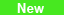 Current Element Name: SCED Course Subject Area
Current Element Definition: The intended major subject area of the education course.
Current Element Format: Option Set
Current Element Technical Name: SCEDCourseSubjectAreaCurrent Global ID: 001518
Current Element Usage Note:
Current Element Location(s) within the Domain Entity Schema:Career and Technical -> Course (Data Model ID = 61747)
Early Learning -> Early Learning Class/Group (Data Model ID = 63762) 
K12 -> K12 Course (Data Model ID = 61671)
K12 -> K12 Student -> Graduation Plan -> Course (Data Model ID = 62150)
K12 -> K12 Student -> Graduation Plan -> Subject Area (Data Model ID = 62146)
K12 -> K12 Student -> Individualized Program -> Accommodation (Data Model ID = 62835)Background InformationThe AEM Center workgroup, funded by OSEP, built out 5 CEDS connections focusing on students with disabilities receiving Accessible Formats. Throughout the in person and virtual meetings with 5 states, adding SCED Course Code and SCED Subject area to Learning Resources was identified. How does this solution solve the Use Case?By adding SCED Course Code and Subject Area to Learning Resources domain, organizations have the ability to assign a Learning Resource to a Course. This is necessary to capture the provision of accessible formats in a timely manner and the process by which accessible formats are provided to a student. Other Standards or Organizations Analysis including LegislationIDEA Section 121 of the U.S. Copyright ActGeneral NotesWhat Type of Accessible Format(s) Does a Student with a Disability Require?Does the Student with a Disability Require Accessible Format(s)?Number of Students with Disabilities Issued Accessible FormatsProcess by Which Accessible Formats are Provided to Students with DisabilitiesProvision of Accessible Formats in a Timely Manner